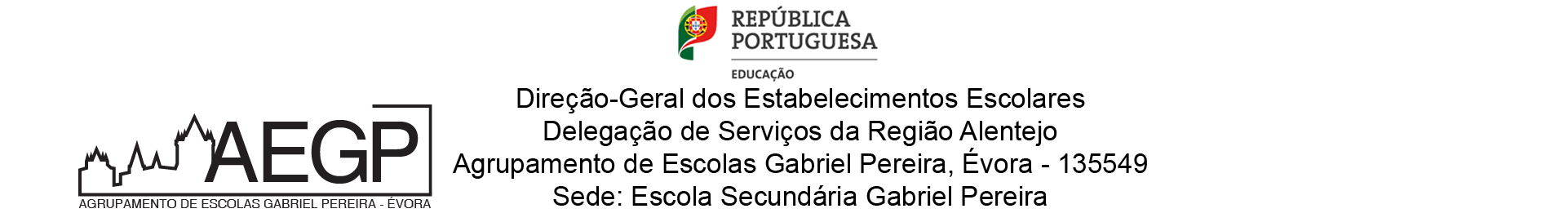 DEPARTAMENTO DE 1ºCICLODisciplina:     Estudo do Meio                                                                                                                                                                                     Ano: 3ºCRITÉRIOS ESPECÍFICOS DE AVALIAÇÃO- 1ªCICLO DO ENSINO BÁSICO ACPA – ÁREAS DE COMPETÊNCIA DO PERFIL DO ALUNOA- Linguagens e textos  B- Informação e comunicação  C- Raciocínio e resolução de problemas D- Pensamento crítico e criativo E- Relacionamento interpessoal F- Desenvolvimento pessoal e autonomia  G- Bem-estar, saúde e ambiente H- Sensibilidade estética e artística  I- Saber científico, técnico e tecnológico  J- Consciência e domínio do corpoAPURAMENTO DA CLASSIFICAÇÃOA classificação final de cada período é obtida tendo em conta as aprendizagens operacionalizadas nos domínios Atitudes e Conhecimentos e Capacidades e resulta da ponderação obtida com os diversos instrumentos de avaliação.A avaliação final traduz-se qualitativamente, podendo ser acompanhada de uma síntese descritiva. Classificações finais:A classificação atribuída ao (à) aluno(a) no final de cada período letivo deve refletir o trabalho desenvolvido desde o início desse ano letivo, numa perspetiva de avaliação contínua, traduzindo o peso atribuído aos diferentes parâmetros considerados nos critérios de av APURAMENTO DA CLASSIFICAÇÃOInsuficiente –  O aluno revelou desempenhos consonantes com uma percentagem entre 0 e 9% no domínio das atitudes e entre 0 e 49% no domínio dos conhecimentos e capacidades.Suficiente - O aluno revelou desempenhos consonantes com uma percentagem entre 10 e 14% no domínio das atitudes e entre 50 e 69% no domínio dos conhecimentos e capacidades.Bom - O aluno revelou desempenhos consonantes com uma percentagem entre 15 e 17% no domínio das atitudes e entre 70 e 89% no domínio dos conhecimentos e capacidades.Muito Bom - O aluno revelou desempenhos consonantes com uma percentagem entre 18 e 20% no domínio das atitudes e entre 90 e 100% no domínio dos conhecimentos e capacidadesA classificação atribuída ao (à) aluno(a) no final de cada período letivo deve refletir o trabalho desenvolvido desde o início desse ano letivo, numa perspetiva de avaliação contínua, traduzindo o peso atribuído aos diferentes parâmetros considerados nos critérios de avaliação.CLASSIFICAÇÃO FINAL:Domínio das atitudes X 0,2 + domínio dos conhecimentos e capacidades x 0,8.Compete ao professor dar a conhecer os Critérios de Avaliação, respectivos Instrumentos e sua ponderação.Aprovado em reunião de Conselho Pedagógico de 11 de julho de 2019Domínios de AvaliaçãoDescritores de desempenhoDescritores do perfil do alunoInstrumentos de AvaliaçãoPonderação %AtitudesRevelar Responsabilidade, empenho;Participação;Organização;Espirito critico;Desenvolvimento pessoal, autonomia;Relacionamento interpessoal;Responsável/autónomo (C,D,E,F,G,H,I,J)Comunicador (A,B;D;E;H)Crítico /Analítico( A; B; C; D; G).Participativo/colaborador(B;C;D;F)Observação naturista – Grelhas de observação20%Conhecimentos e CapacidadesSOCIEDADE-Reconhecer as unidades de tempo: década, século e milénio e as referências temporais a.C. e d.C.. -Relacionar datas e factos importantes para a compreensão da história local (origem da povoação, batalhas, lendas históricas, personagens/personalidades históricas, feriado municipal). -Reconhecer vestígios do passado local:  - construções; - instrumentos antigos e atividades a que estavam ligados; - costumes e tradições. -Reconstituir o passado de uma instituição local (escola, autarquia, instituições religiosas, associações, etc.), recorrendo a fontes orais e documentais.-Reconhecer e valorizar a diversidade de etnias e culturas existentes na sua comunidade. -Identificar alguns Estados Europeus, localizando-os no mapa da Europa. -Reconhecer a existência de semelhanças e diferenças entre os diversos povos europeus, valorizando a sua diversidade.-Reconhecer casos de desrespeito dos direitos consagrados na Convenção sobre os Direitos da Criança, sabendo como atuar em algumas situações, nomeadamente que pode recorrer ao apoio de um adulto.Conhecedor/sabedor/ culto/ informado (A, B, G, I, J) Criativo (A, C, D, J)Crítico/Analítico (A, B, C, D, G)Indagador/ Investigador (C, D, F, H, I)Respeitador da diferença/ do outro (A, B, E, F, H) Sistematizador/ organizador (A, B, C, I, J)Questionador (A, F, G, I, J)Comunicador (A, B, D, E, H) Autoavaliador (transversal às áreas)Participativo/ colaborador (B, C, D, E, F) Responsável/ autónomo (C, D, E, F, G, I, J) Cuidador de si e do outro (B, E, F, G)Observação naturista – Grelhas de observaçãoDiscurso espontâneo Trabalho de pesquisa (individual e em grupo)Atividades experimentaisParticipação e comunicação (explicitar raciocínios, procedimentos e conclusões …)Fichas/Testes80%:30% Avaliação formativa  50% Avaliação sumativa80%:30% Avaliação formativa  50% Avaliação sumativa80%:30% Avaliação formativa  50% Avaliação sumativaNATUREZA-Conhecer procedimentos adequados em situação de queimaduras, hemorragias, distensões, fraturas, mordeduras de animais e hematomas.  -Relacionar hábitos quotidianos com estilos de vida saudável, reconhecendo que o consumo de álcool, de tabaco e de outras drogas é prejudicial para a saúde. -Compreender que os seres vivos dependem uns dos outros, nomeadamente através de relações alimentares, e do meio físico, reconhecendo a importância da preservação da Natureza. -Reconhecer que os seres vivos se reproduzem e que os seus descendentes apresentam características semelhantes aos progenitores, mas também diferem em algumas delas. -Relacionar fatores do ambiente (ar, luz, temperatura, água, solo) com condições indispensáveis a diferentes etapas da vida das plantas e dos animais, a partir da realização de atividades experimentais.-Localizar, no planisfério ou no globo terrestre, as principais formas físicas da superfície da Terra (continentes, oceanos, cadeias montanhosas, rios, florestas, desertos).  -Distinguir formas de relevo (diferentes elevações, vales e planícies) e recursos hídricos (cursos de água, oceano, lagos, lagoas,etc.), do meio local, localizando-os em plantas ou mapas de grande escala.- Identificar os diferentes agentes erosivos (vento, águas correntes, ondas, precipitação, etc.), reconhecendo que dão origem a diferentes paisagens à superfície da Terra. -Relacionar os movimentos de rotação e translação da Terra com a sucessão do dia e da noite e a existência de estações do ano.  -Compreender, recorrendo a um modelo, que as fases da Lua resultam do seu movimento em torno da Terra e dependem das posições relativas da Terra e da Lua em relação ao Sol. -Utilizar instrumentos de medida para orientação e localização no espaço de elementos naturais e humanos do meio local e da região onde vive, tendo como referência os pontos cardeais. -Distinguir as diferenças existentes entre sólidos, líquidos e gases. - Identificar a existência de transformações reversíveis (condensação, evaporação, solidificação, dissolução, fusão).Conhecedor/sabedor/ culto/ informado (A, B, G, I, J) Criativo (A, C, D, J)Crítico/Analítico (A, B, C, D, G)Indagador/ Investigador (C, D, F, H, I)Respeitador da diferença/ do outro (A, B, E, F, H) Sistematizador/ organizador (A, B, C, I, J)Questionador (A, F, G, I, J)Comunicador (A, B, D, E, H) Autoavaliador (transversal às áreas)Participativo/ colaborador (B, C, D, E, F) Responsável/ autónomo (C, D, E, F, G, I, J) Cuidador de si e do outro (B, E, F, G)Observação naturista – Grelhas de observaçãoDiscurso espontâneo Trabalho de pesquisa (individual e em grupo)Atividades experimentaisParticipação e comunicação (explicitar raciocínios, procedimentos e conclusões …)Fichas/Testes80%:30% Avaliação formativa  50% Avaliação sumativa80%:30% Avaliação formativa  50% Avaliação sumativa80%:30% Avaliação formativa  50% Avaliação sumativaTECNOLOGIA-Comparar o comportamento da luz no que respeita à linearidade da sua propagação em diferentes materiais (transparentes, translúcidos e opacos). -Estabelecer uma relação de causa-efeito decorrente da aplicação de uma força sobre um objeto e do movimento exercido sobre o mesmo em diferentes superfícies.- Manusear operadores tecnológicos (elásticos, molas, interruptor, alavanca, roldana, etc.) de acordo com as suas funções, princípios e relações. -Reconhecer o efeito das forças de atração e repulsão na interação entre magnetes. -Utilizar informações e simbologias como linguagem específica da tecnologia.Conhecedor/sabedor/ culto/ informado (A, B, G, I, J) Criativo (A, C, D, J)Crítico/Analítico (A, B, C, D, G)Indagador/ Investigador (C, D, F, H, I)Respeitador da diferença/ do outro (A, B, E, F, H) Sistematizador/ organizador (A, B, C, I, J)Questionador (A, F, G, I, J)Comunicador (A, B, D, E, H) Autoavaliador (transversal às áreas)Participativo/ colaborador (B, C, D, E, F) Responsável/ autónomo (C, D, E, F, G, I, J) Cuidador de si e do outro (B, E, F, G)Observação naturista – Grelhas de observaçãoDiscurso espontâneo Trabalho de pesquisa (individual e em grupo)Atividades experimentaisParticipação e comunicação (explicitar raciocínios, procedimentos e conclusões …)Fichas/Testes80%:30% Avaliação formativa  50% Avaliação sumativa80%:30% Avaliação formativa  50% Avaliação sumativa80%:30% Avaliação formativa  50% Avaliação sumativaSOCIEDADE/ NATUREZA/ TECNOLOGIA-Distinguir diferentes formas de interferência do Oceano na vida humana (clima, saúde, alimentação, etc.).- Reconhecer o modo como as modificações ambientais (desflorestação, incêndios, assoreamento, poluição) provocam desequilíbrios nos ecossistemas e influenciam a vida dos seres vivos (sobrevivência, morte e migração) e da sociedade. -Identificar um problema ambiental ou social existente na sua comunidade (resíduos sólidos urbanos, poluição, pobreza, desemprego, exclusão social, etc.), propondo soluções de resolução. Identificar diferenças e semelhanças entre o passado e o presente de um lugar quanto a aspetos naturais, sociais, culturais e tecnológicos.- Reconhecer as potencialidades da internet, utilizando as tecnologias de informação e da comunicação com segurança e respeito, mantendo as informações pessoais em sigilo. -Reconhecer o papel dos media na informação sobre o mundo atual. -Saber colocar questões, levantar hipóteses, fazer inferências, comprovar resultados e saber comunicá-los, reconhecendo como se constrói o conhecimento. Conhecedor/sabedor/ culto/ informado (A, B, G, I, J) Criativo (A, C, D, J)Crítico/Analítico (A, B, C, D, G)Indagador/ Investigador (C, D, F, H, I)Respeitador da diferença/ do outro (A, B, E, F, H) Sistematizador/ organizador (A, B, C, I, J)Questionador (A, F, G, I, J)Comunicador (A, B, D, E, H) Autoavaliador (transversal às áreas)Participativo/ colaborador (B, C, D, E, F) Responsável/ autónomo (C, D, E, F, G, I, J) Cuidador de si e do outro (B, E, F, G)Percentagem final0%-49%50%-69%70%-89%90%-100%QualitativaInsuficienteSuficienteBomMuito Bom